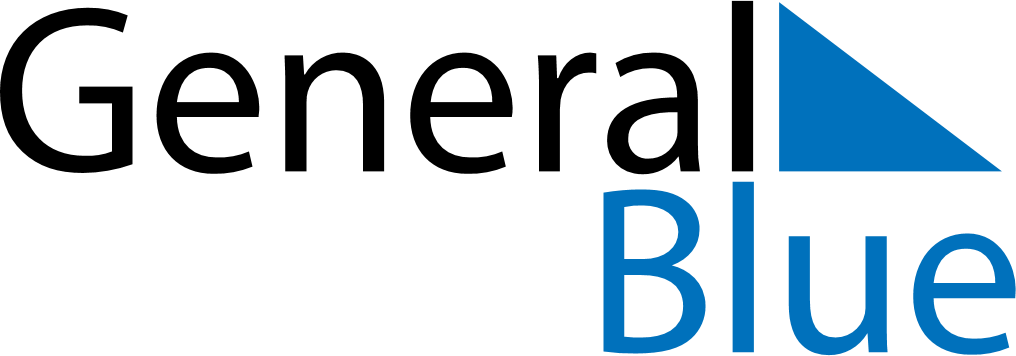 October 2021October 2021October 2021October 2021October 2021October 2021PortugalPortugalPortugalPortugalPortugalPortugalMondayTuesdayWednesdayThursdayFridaySaturdaySunday12345678910Implantação da República111213141516171819202122232425262728293031NOTES